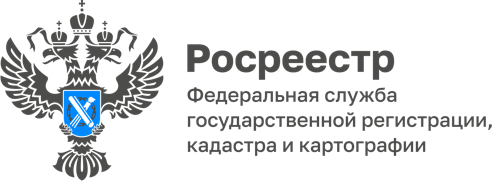 27.07.2022О важности сохранения геодезических пунктовГеодезические пункты - это носители координат. Важность сохранности этих пунктов заключается в том, что геодезические сети позволяют равномерно и с необходимой точностью распространить на всю территорию страны единую систему координат и высот, а так же обеспечить решение множества инженерно-технических задач для народного хозяйства, науки и обороны страны. Геодезические пункты и центры этих пунктов относятся к федеральной собственности, находятся под охраной государства и рассчитаны на использование в течение длительного времени.На территории Республики Адыгея расположено 273 пункта государственной геодезической сети, 162 пункта государственной нивелирной сети и 24 пункта спутниковой геодезической сети. В соответствии с приказом Росреестра, специалистами Управления Росреестра по Республике Адыгея проводятся мероприятия, направленные на получение данных о состоянии пунктов государственной геодезической сети находящихся на территории ответственности Управления Росреестра по Республике Адыгея. За первое полугодие 2022 года получены данные о 42 геодезических пунктах, находящихся на территории Республики Адыгея. 34 из них находятся в удовлетворительном состоянии и могут быть использованы при выполнении геодезических работ. Вместе с тем, 8 пунктов обнаружить не удалось.Управлением также проводятся мероприятия по составлению описания охранных зон пунктов государственной геодезической сети, расположенных на территории Республики Адыгея. В настоящее время в Едином государственном реестре недвижимости содержатся сведения об охранных зонах 273 пунктов триангуляции.Повреждение и уничтожение геодезических пунктов, снос пунктов геодезических сетей, а также материалов, из которых они изготовлены, влекут за собой ответственность виновных лиц согласно ст.7.2 Кодекса Российской Федерации об административных правонарушениях, с наложением штрафных санкций. Размер штрафа за утрату пункта составляет: для граждан от 5 тыс. до 10 тыс. руб.; для должностных лиц – от 10 тыс. руб. до 50 тыс. руб.; для юридических лиц – от 50 тыс. руб. до 200 тыс. руб.О фактах выявления повреждения или уничтожения геодезических пунктов необходимо сообщать в отдел землеустройства, мониторинга земель, кадастровой оценки недвижимости, геодезии и картографии Управления Росреестра по Республике Адыгея по адресу: 385021, г. Майкоп, ул. Юннатов, 7в, каб. 12, тел. (8772) 55-85-67.Материал подготовлен Управлением Росреестра по Республике Адыгея------------------------------------Контакты для СМИ: (8772)56-02-4801_upr@rosreestr.ruwww.rosreestr.gov.ru385000, Майкоп, ул. Краснооктябрьская, д. 44